Persons who respond to the collection of information contained in this form are not required to respond unless the form displays a currently valid OMB Number.Note: File three copies of this Form, one of which must be manually signed. If space is insufficient, see Instruction 6 for procedure.** Intentional misstatements or omissions of facts constitute Federal Criminal Violations See 18 U.S.C. 1001 and 15 U.S.C. 78ff(a).* If the form is filed by more than one reporting person, see Instruction 4 (b)(v).Reminder: Report on a separate line for each class of securities beneficially owned directly or indirectly.** Signature of Reporting PersonDate/s/ Kathleen Gehlhausen, Attorney-in-Fact08/09/2023Remarks:Explanation of Responses:CodeV(A)(D)ExercisableDateTitleShares(Instr. 4)DateExpirationNumber ofTransaction(s)Amount orReportedSecurityFollowingDerivativeOwned(I) (Instr. 4)(Instr. 4)Price of(Month/Day/Year)(Instr. 3, 4 and 5)(Instr. 5)Beneficially(D) or IndirectOwnershipor Exercise(Month/Day/Year)if anyor Disposed of (D)(Month/Day/Year)and 4)SecuritySecuritiesForm: DirectBeneficial(Instr. 3)ConversionDateExecution Date,Code (Instr. 8)Securities Acquired (A)Expiration DateUnderlying Derivative Security (Instr. 3DerivativederivativeOwnershipIndirect1. Title of Derivative Security2.3. Transaction3A. Deemed4. Transaction5. Number of Derivative6. Date Exercisable and7. Title and Amount of Securities8. Price of9. Number of10.11. Nature of(e.g., puts, calls, warrants, options, convertible securities)Table II - Derivative Securities Acquired, Disposed of, or Beneficially OwnedOrdinary Shares08/08/2023G6,258D$0161,730DCodeVAmount(A) or (D)Price4)(Instr. 4)(Month/Day/Year)Transaction(s) (Instr. 3 andOwnership(Month/Day/Year)if anyFollowing Reported(I) (Instr. 4)BeneficialDateExecution Date,Code (Instr. 8)(Instr. 3, 4 and 5)Beneficially OwnedDirect (D) or IndirectIndirect1. Title of Security (Instr. 3)2. Transaction2A. Deemed3. Transaction4. Securities Acquired (A) or Disposed Of (D)5. Amount of Securities6. Ownership Form:7. Nature ofTable I - Non-Derivative Securities Acquired, Disposed of, or Beneficially Owned(City)(State)(Zip)Form filed by More than One Reporting PersonHOUSTONTX77044XForm filed by One Reporting Person(Street)4. If Amendment, Date of Original Filed (Month/Day/Year)6. Individual or Joint/Group Filing (Check Applicable Line)ONE SUBSEA LANEC/O TECHNIPFMC PLC08/08/20233. Date of Earliest Transaction (Month/Day/Year)(Last)(First)(Middle)President SubseaXOfficer (give title below)Other (specify below)Director10% OwnerLandes JonathanTechnipFMC plc [ FTI ](Check all applicable)1. Name and Address of Reporting Person*2. Issuer Name and Ticker or Trading Symbol5. Relationship of Reporting Person(s) to Issuer conditions of Rule 10b5-1(c). See Instruction 10.that is intended to satisfy the affirmative defensethe purchase or sale of equity securities of the issuerpursuant to a contract, instruction or written plan forCheck this box to indicate that a transaction was madeor Section 30(h) of the Investment Company Act of 19401(b).Filed pursuant to Section 16(a) of the Securities Exchange Act of 19344 or Form 5 obligations may continue. See InstructionCheck this box if no longer subject to Section 16. Formhours per response:0.5STATEMENT OF CHANGES IN BENEFICIAL OWNERSHIPEstimated average burdenOMB Number:3235-0287Washington, D.C. 20549OMB APPROVALFORM 4UNITED STATES SECURITIES AND EXCHANGE COMMISSIONSEC Form 4       Name: Jonathan Landes                     /s/Jonathan Landes IN WITNESS WHEREOF, the undersigned has caused this Limited Power of Attorney to be executed as of this 9th day of August 2023. This Limited Power of Attorney shall remain in full force and effect until the undersigned is no longer required to file Forms 3, 4 or 5 with respect toperform any and every act and thing whatsoever requisite, necessary and proper to be done in the exercise of any of the rights and powers herein granted3.    Take any other action of any type whatsoever in connection with the foregoing which, in the opinion of such attorney-in-fact, may be of benefit to2.    Do and perform any and all acts for and on behalf of the undersigned that may be necessary or desirable to complete and execute any such Form 3, 41.    Execute for and on behalf of the undersigned, in the undersigned's capacity as an officer or director, or both, of TechnipFMC plc (the "Company"),Know all by these presents, that the undersigned hereby constitutes and appoints each of Cristina Aalders, Kathleen Gehlhausen, Olivia Reed and Stevan V(For Executing Forms 3, 4 and 5) LIMITED POWER OF ATTORNEY TechnipFMC plc 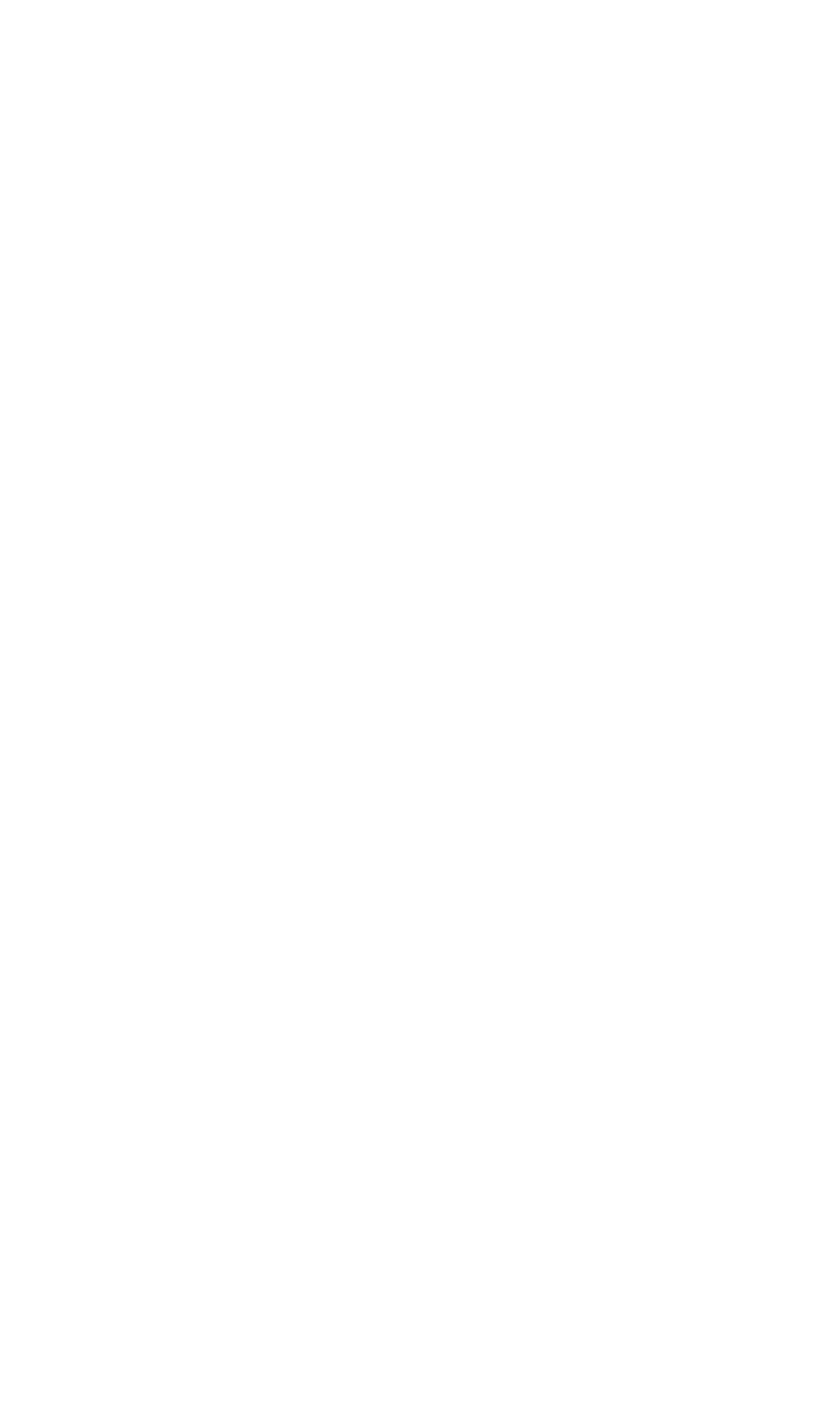 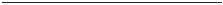 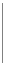 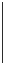 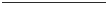 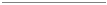 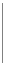 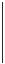 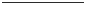 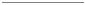 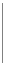 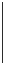 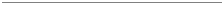 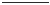 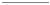 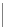 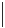 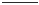 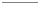 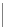 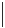 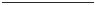 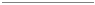 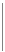 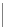 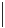 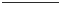 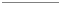 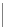 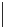 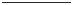 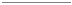 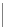 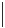 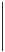 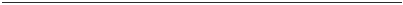 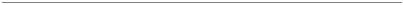 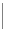 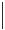 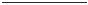 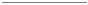 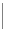 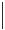 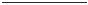 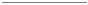 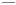 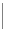 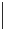 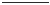 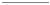 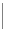 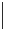 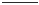 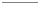 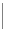 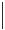 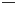 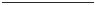 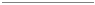 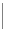 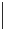 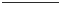 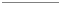 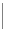 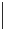 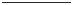 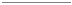 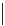 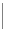 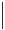 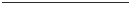 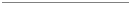 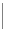 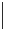 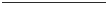 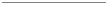 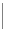 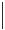 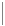 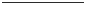 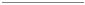 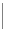 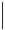 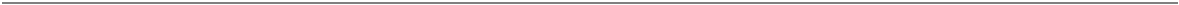 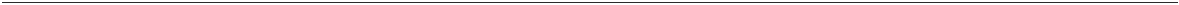 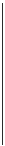 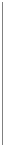 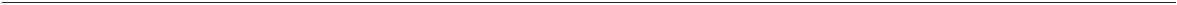 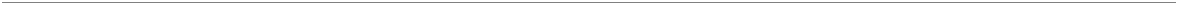 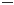 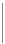 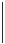 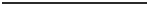 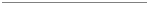 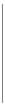 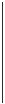 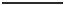 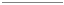 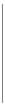 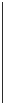 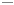 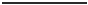 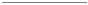 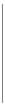 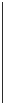 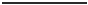 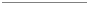 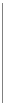 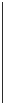 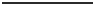 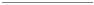 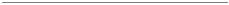 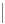 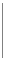 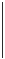 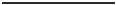 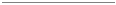 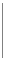 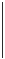 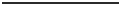 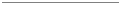 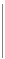 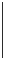 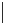 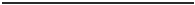 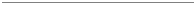 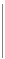 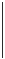 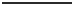 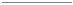 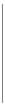 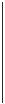 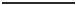 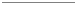 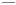 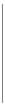 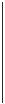 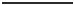 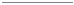 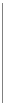 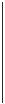 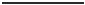 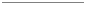 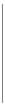 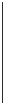 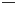 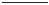 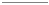 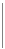 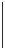 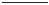 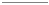 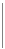 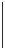 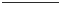 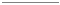 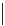 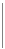 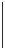 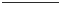 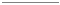 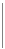 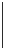 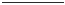 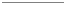 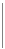 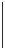 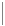 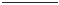 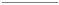 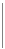 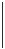 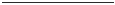 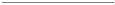 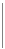 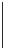 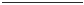 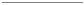 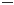 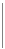 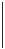 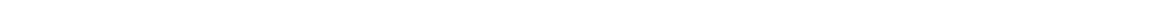 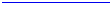 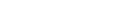 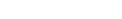 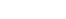 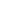 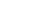 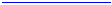 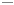 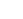 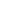 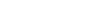 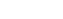 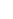 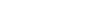 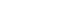 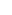 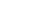 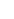 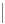 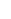 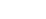 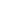 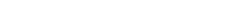 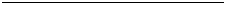 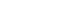 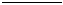 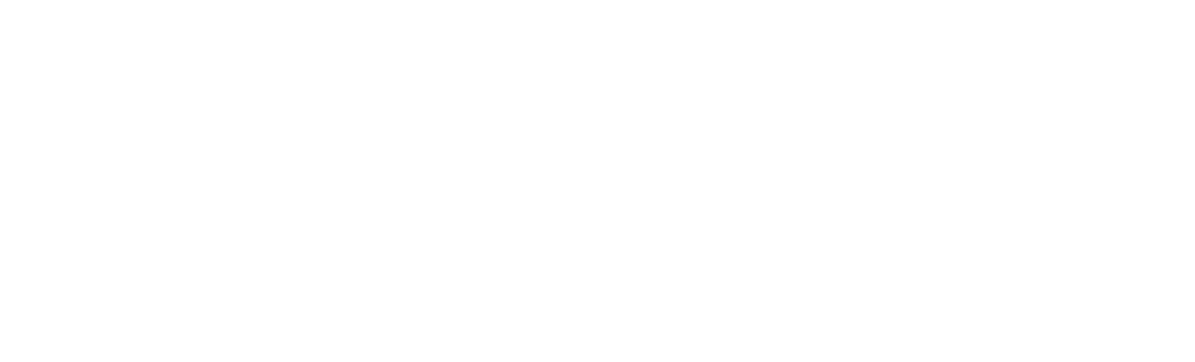 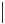 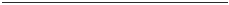 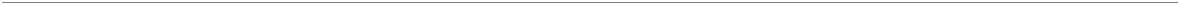 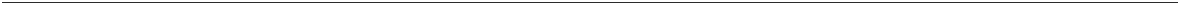 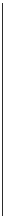 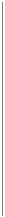 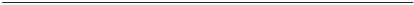 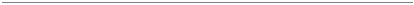 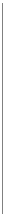 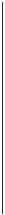 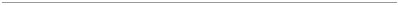 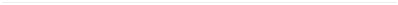 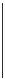 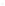 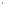 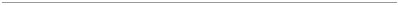 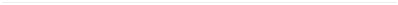 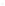 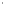 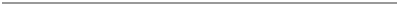 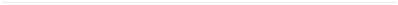 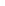 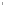 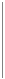 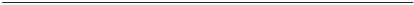 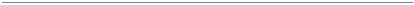 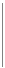 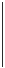 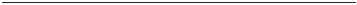 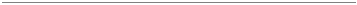 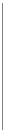 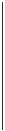 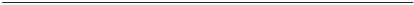 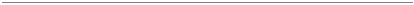 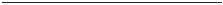 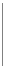 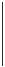 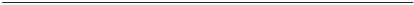 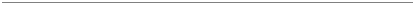 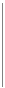 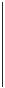 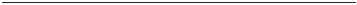 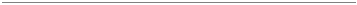 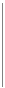 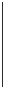 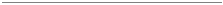 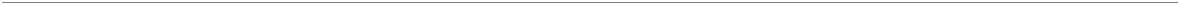 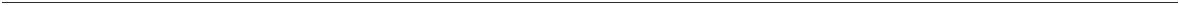 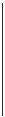 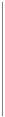 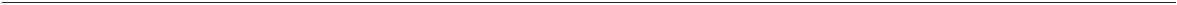 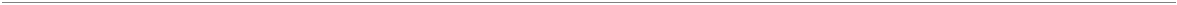 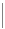 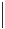 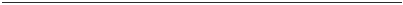 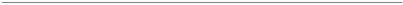 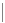 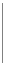 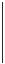 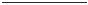 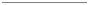 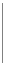 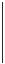 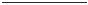 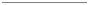 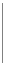 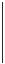 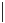 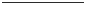 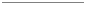 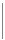 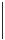 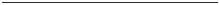 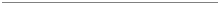 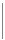 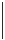 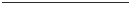 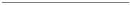 